CHILDRENS NAMES:May 2022Before/After TuitionATTENDING SCHOOL:CIRCLE ONESchool sites:Deane Doral SlaterMONDAY	TUESDAY	WEDNESDAY	THURSDAY	FRIDAY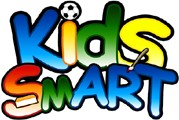 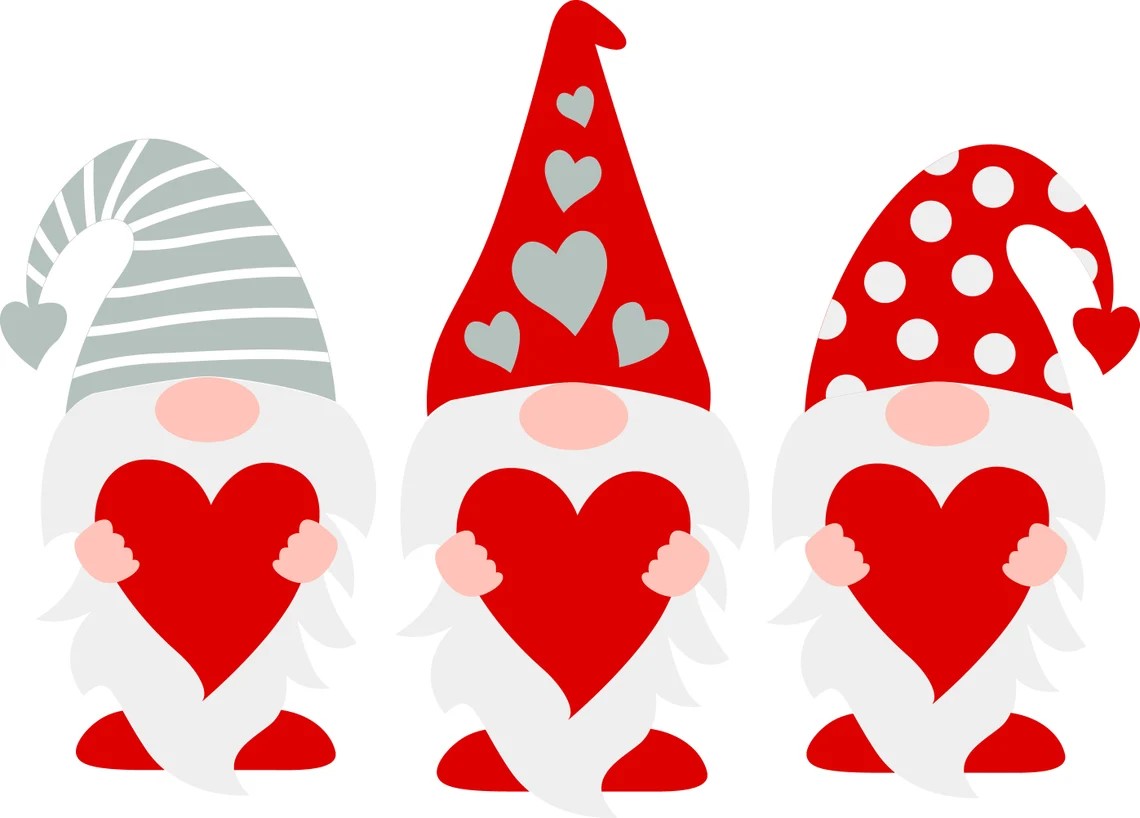 ThomsonWEEK OF: 5/2May 2May 3May 4May 5May 6Deane/Thom NO SCHOOL 5/6 @DeaneBefore -After:	-Before: -After:	-Before: -After:	-Before:	-After:	-Before: -After:   -FULL:-WEEK OF: 5/9May 9Before: -After:	-May 10Before: -After: -May 11 Before:  - After :	-May 12Before: -After: -May 13 Before: - After:	-May 16May 17May 18	May 19May 20WEEK OF: 5/16Befor   -Before: -Before:   -Before:-Before:   -After:	-After: -After:	-After: -After: -WEEK OF: 5/23May 23May 24NO CAREMay 25	May 26May 27LAST DAY OF SCHOOL/EARLY RELEASE 5/25Before: -After:	-Before: -After: -THOMSON	-5/24,5/25 Before:After ER: -NO CARE 5/26, 5/27STAFF	TRAININGWEEK OF: 5/30May 30May 31June 1June 2June 3NO CARE HAPPY HOLIDAY5/31: FIRST DAY OF JEFFCO SUMMER CAMP!SEE JUNE TUITION CALENDAR TO SIGN UP FOR CAMP DAYSSTEPS FOR CARE CALCULATION:Enter 1 next to the before/after sessions you will need care. '0' means NO CARE; '1' means NEED CARE.Confirm number of Before and After School sessions are correct below. Add number of children and confirm/add total.Payment must accompany calendar to reserve spot. Reduced tuition rate only given once proof of F/R status through school.Limited space available. Payment is due by the Wednesday of the prior week, however we do encourage earlier payments to secure a spot. Calendars are also required for CCAP families to reserve their space.For Safety and tracking purposes, please inform Director of any care schedule changes. NO refunds or credits for unused care.DUES CALCULATION:		$ 9 Full day Care Sessions: 	X $ 40$ Before: $ Subtotal:After:$ $ *Must provide proof of Free/Reduced qualification to select $1/session reduced tuition rate. Must be manually chosen- Standard rate is automatically selected.X Number of Children=TOTAL DUE:$ **Spots reserved $5/session ($10/full day) drop-in fee applies to all payments/schedules not received by Wednesday for upcoming week.